Pondělí 14.5.2018 – Úterý 15.5.2018ZVÝHODNĚNÉ MENU ZA 105,- KčPórková s vejcem *)1,3Celerová polévka *)7 Vinná klobása, bramborová kaše *)7Hovězí kostky s kořenovou zeleninou *)1,9,10POLEDNÍ NABÍDKA POLÉVKA:Pórková s vejcem *)1,3Celerová polévka *)7 25,-HLAVNÍ CHOD: Lasagne „Bolognese“ *)1,3,7   120,-Kuřecí steak, houbová omáčka, hranolky *)7115,-Zeleninový salát s grilovaným lososem *)4115,-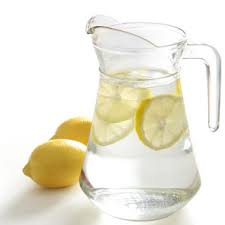 Voda s citrónem na stolech zdarma DOBROU CHUŤ PŘEJE TÝM CHATEAU RESTAURANT MĚLNÍK